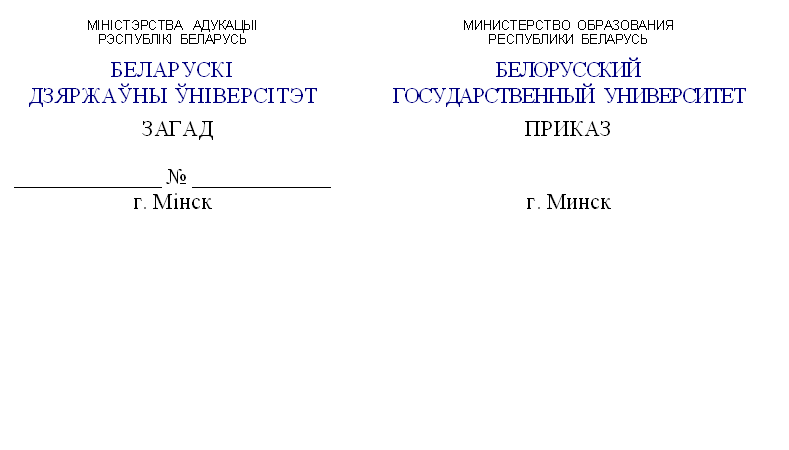        29.03.2021 № 362-ПС                             г. МинскО проведенииКонкурса аудиовизуальных проектов «ТИВИАР (TVR)»  В рамках подготовки и проведения юбилейных мероприятий Белорусского государственного университета и реализации инициатив факультетов по взаимодействию с заказчиками кадров ПРИКАЗЫВАЮ:Провести Конкурс аудиовизуальных проектов «ТИВИАР (TVR)».Утвердить Положение о Конкурсе аудиовизуальных проектов «ТИВИАР (TVR)» (прилагается).Сформировать Организационный комитет Конкурса аудиовизуальных проектов «ТИВИАР (TVR)».Контроль за исполнением данного приказа возложить на декана факультета журналистики БГУ О.М.Самусевич.Проректор по учебной работеи образовательным инновациям			     О.Н.Здрок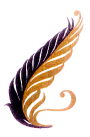 ПОЛОЖЕНИЕо Конкурсе аудиовизуальных проектов «ТИВИАР (TVR)»  ГЛАВА 1. ОБЩИЕ ПОЛОЖЕНИЯ1. Конкурс аудиовизуальных проектов «ТИВИАР (TVR)» (далее – конкурс) проводится на факультете журналистики Белорусского государственного университета (далее – БГУ) и приурочен к 65-летию белорусского телевидения и 100-летию БГУ. 2. Организатором конкурса является БГУ (факультет журналистики) при участии Национальной государственной телерадиокомпании Республики Беларусь (далее – Белтелерадиокомпания).  Сотрудничество осуществляется на основе Приказа ректора БГУ от 23.07.2019 №522-ОД/320/02П об организации филиала кафедры телевидения и радиовещания факультета журналистики БГУ на базе Белтелерадиокомпании.ГЛАВА 2.ЦЕЛЬ И ЗАДАЧИ КОНКУРСА3. Целью конкурса является реализация образовательного потенциала филиала кафедры телевидения и радиовещания факультета журналистики БГУ на базе Белтелерадиокомпании, активизация взаимодействия учреждения высшего образования с заказчиками кадров.4. Задачами конкурса являются:- создание условий для проявления творческой инициативы студентов и абитуриентов;- предоставление возможности эффективного взаимодействия между студентами и журналистами-практиками;- профориентационная работа с абитуриентами (повышение интереса к факультету журналистики БГУ).ГЛАВА 3.УЧАСТНИКИ5. Участниками конкурса могут стать студенты белорусских вузов, ученики школ (9-11 классы), лицеев, гимназий и колледжей. Регион проживания – Республика Беларусь.ГЛАВА 4.ОРГАНИЗАЦИОННЫЙ КОМИТЕТ6. Организационный комитет (далее – Оргкомитет) формируется из числа студентов факультета журналистики и сотрудников кафедры телевидения и радиовещания.7. Состав Оргкомитета утверждается деканом факультета журналистики БГУ. 8. Оргкомитет утверждает состав жюри, сроки и условия проведения конкурса.9. Конкурс освещается в средствах массовой информации Республики Беларусь. ГЛАВА 5.ПОРЯДОК ПРОВЕДЕНИЯ10. Прием работ осуществляется в электронном виде с 05 апреля 2021 года по 12 мая 2021. Оргкомитет в одностороннем порядке может принять решение о продлении срока приёма заявок и переносе последующих этапов конкурса.11. Конкурс проводится в два этапа:I этап – отборочный (с 12 мая 2021 года по 26 мая 2021 года), в ходе которого проводится анализ и оценка представленных на конкурс работ. Отбор осуществляет Оргкомитет с подключением сотрудников кафедры телевидения и радиовещания БГУ и Белтелерадиокомпании. II этап – очный этап (26-27 мая 2021 года (предварительно)), в ходе которого отобранные участники проходят мастер-классы от опытных журналистов-практиков (первый день) и выступают перед профессиональным жюри (второй день). Точные даты второго этапа определяется по окончанию сбора заявок.12. В рамках конкурса предусмотрены следующие номинации:- лучший проект для телевидения или YouTube;- лучший радиопроект или подкаст. 13. Конкурсантам до 12 мая необходимо направить в Оргкомитет заполненную заявку участника в виде Google-формы с указанием выбранной номинации. Ссылка на Google-форму размещается на сайте факультета журналистики, в группах факультета журналистики и кафедры телевидения и радиовещания в социальной сети «ВКонтакте» и «Instagram», включается в информационные письма о конкурсе и пресс-релизы для медийных ресурсов БГУ и Белтелерадиокомпании. При невозможности заполнения Google-формы участник может выслать заявку, составленную согласно Приложению 1, на электронный адрес audiovizfj@gmail.com и сопроводить ее файлом с пробным сценарием/сценпланом (в соответствии с п.14 настоящего Положения).14. В заявке конкурсанты должны указать контактную информацию (ФИО, контактный телефон, e-mail и адрес в социальных сетях) и описание основных характеристик конкурсного проекта (синопсис, жанр, цель, хронометраж, серийность, целевая аудитория, перечень творческих и технических ресурсов, необходимых для реализации концепции программы). К заявке также прикрепляется в виде текстового или графического файла пилотный (пробный) сценарий или сценплан, оформленный в свободной форме. Если задуманный проект характеризуется серийностью/ долгосрочностью, расписывается только первый выпуск. 15. Заявки, поступившие в Оргкомитет позднее 12 мая 2021 года (согласно дате заполнения Google-формы или поступления электронного письма на audiovizfj@gmail.com), не рассматриваются.16. Материалы, присланные на конкурс, не рецензируются и не возвращаются. 17. При отборе заявок для участия в II этапе учитывается оригинальность предложенной концепции проекта, специфика ее интерпретации в выбранном жанре, востребованность в контексте существующего эфирного контента. Отбирается не более 10 участников для каждой номинации.18. В первый день II (очного) этапа конкурса для отобранных участников проводится серия мастер-классов опытных журналистов, режиссеров и блогеров с целью предоставить возможность для подготовки более качественной презентации проекта. Второй день II этапа включает выступление конкурсантов и церемонию награждения. Выступление каждого из участников должно включить презентацию проекта и ответы на вопросы жюри (до 15 минут на одного участника).ГЛАВА 6.ПОДВЕДЕНИЕ ИТОГОВ И НАГРАЖДЕНИЕ19. Подведение итогов осуществляет профессиональное жюри, состав которого формируется из сотрудников и руководства факультета журналистики БГУ и Белтелерадиокомпании. 20. После защиты проектов жюри оценивает конкурсантов по шкале баллов от 1 до 10. Лучшие три проекта по каждой номинации признаются лауреатами конкурса.21. Участники очного этапа награждаются Дипломами за участие, лауреаты – Дипломами лауреатов, памятными подарками, стажировкой в Белтелерадиокомпании с рассмотрением возможности реализации заявленного проекта при поддержке опытных журналистов. 22. Награждение победителей состоится 27 мая (предварительно) 2021 г. на факультете журналистики БГУ (г. Минск, ул. Кальварийская, 9, ауд.414).ГЛАВА 7.ФИНАНСИРОВАНИЕ	23. Финансирование организации и проведения конкурса осуществляется за счет источников, не запрещенных законодательством Республики Беларусь. ГЛАВА 8.АДРЕС ОРГКОМИТЕТА	24. 220004, г. Минск, ул. Кальварийская, д. 9, Конкурс аудиовизуальных проектов «ТИВИАР (TVR)». Телефон: (017) 259 70 30, e-mail: audiovizfj@gmail.com Куратор конкурса: Кузьминова Алеся Юрьевна. Телефон: (017) 2597030, e-mail: alesiakuzminova@gmail.com.Декан факультета журналистики                                            О.М.СамусевичЗАЯВКАна участие в Конкурсе аудиовизуальных проектов «ТИВИАР (TVR)»Сведения об участнике (фамилия, имя, дата рождения)_________________________________________________________________________________________________________________________________________________Учреждение образования____________________________________________________________________________________________________________________________Курс и специальность (для студентов), класс (для школьников):__________________________________________________________________________________________________________________________________________________Контактный телефон:_______________________________________________________E-mail:__________________________________________________________________Адрес в социальных сетях:__________________________________________________Название номинации (проект для телевидения или YouTube (1); проект для радио или подкаст (2)):Желаемая платформа выхода в эфир (YouTube, телевидение, радио, др.): _________________________________________________________________________Название проекта (и альтернативные его варианты, если есть):__________________________________________________________________________________________________________________________________________________Жанр/форма проекта:______________________________________________________Основная идея (синопсис):__________________________________________________________________________________________________________________________________________________________________________________________________________________________________________________________________________________________________________________________________________________________________________________________________________________________________________________________________________________________________________________________________________________________________________________________________________________________________________________________________________________________________________________________________________________________Структура проекта (рубрики/блоки):____________________________________________________________________________________________________________________________________________________________________________________________________________________________________________________________________________________________________Целевая аудитория (для кого программа: указать возраст, по желанию - гендер, социальный статус и др.):___________________________________________________Серийность (количество выпусков) и хронометраж (продолжительность одного выпуска в минутах)________________________________________________________Уникальность моего проекта заключается в том, что (продолжить фразу)_____________________________________________________________________________________________________________________________________________________________________________________________________________________________________Для реализации моего проекта необходимо:_____________________________________________________________________________________________________________________________________________________________________________________________________________________________________________________________________________________________________________________________________________________________________________Дополнительные сведения (указывается по желанию участника):____________________________________________________________________________________________________________________________________________________________________________________________________________________________________________________________________________________________________Сценарий/сценплан пилотного (пробного) выпуска проекта прилагается.С условиями конкурса согласен (личная подпись участника) _____________________ПодписьБЕЛОРУССКИЙ ГОСУДАРСТВЕННЫЙ УНИВЕРСИТЕТУТВЕРЖДЕНОПриказ проректора по учебной работе и образовательным инновациям   Приложение 1к Положениюо Конкурсе аудиовизуальных проектов «ТИВИАР (TVR)»